What does the evidence show us?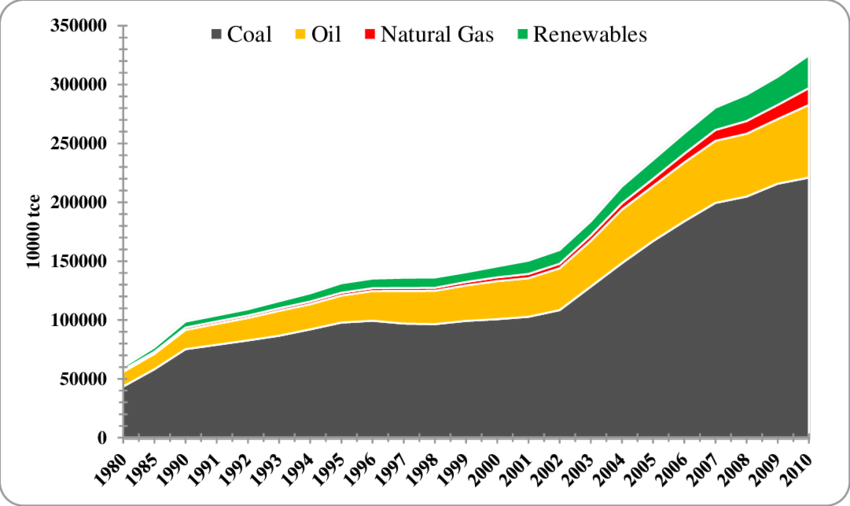 Answer the following questions:What trend does the graph show? (what is happening to all of the energy sources China is using?Which 2 types of energy source does China use the most?Why is this bad for the environment?What type of energy does the green line show that China has started to use more of?Why is this a good thing? What does the evidence show us?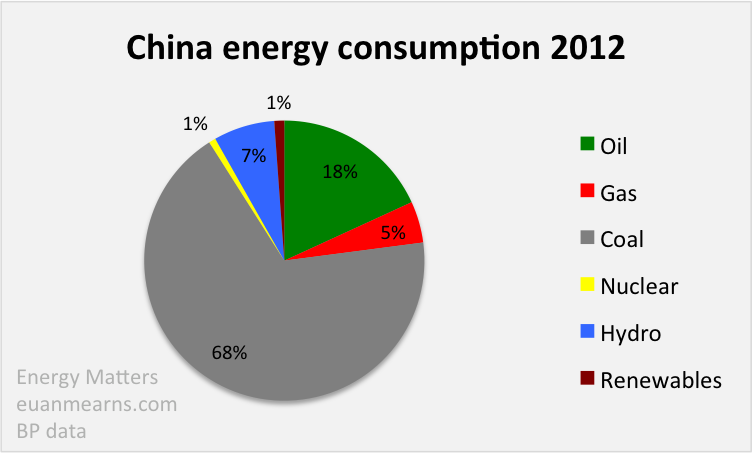 What percent of the energy China uses is created by burning fossil fuels (oil, gas, coal)What percentage of the energy China uses is created by using renewable energy (such as hydro-electricity, solar power, wind turbines etc)?Which type of renewable energy does China mostly use?Why is it good that China have now started to use some renewable energy?